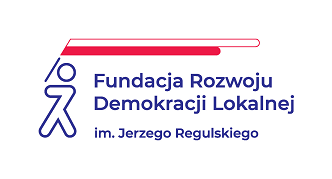 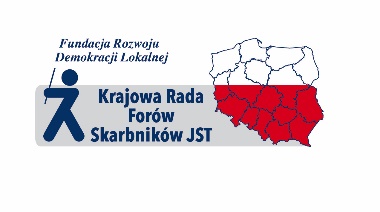 KARTA  ZGŁOSZENIA IV KRAJOWY KONGRES FORÓW SKARBNIKÓW 10-11 maja 2022 r. Przedstawiamy Państwu kilka opcji udziału w wydarzeniu realizowanym w wyjątkowym miejscu w Warszawie . Prosimy o zaznaczenie właściwej opcji udziału w wydarzeniu:Liczba miejsc ograniczona!UWAGA: Rezygnacja z udziału w wydarzeniu jest możliwa do 22 kwietnia 2022 r. Pisemną rezygnację należy przesłać na adres szkolenia@okst.pl W przypadku rezygnacji z udziału w Kongresie po 22 kwietnia 2022 r. spowoduje obciążenie Państwa 100% kosztów ogólnych, a uczestnik otrzyma dostęp do materiałów Kongresowych.W przypadku wprowadzenia obostrzeń i braku możliwości realizacji Kongresu w formule stacjonarnej uczestnicy zostaną poinformowani o zaistniałej sytuacji, a Organizator zastrzega prawo zmiany terminu wydarzenia lub jego formuły na formułę on-line. W taki przypadku Uczestnikowi przysługiwać będzie prawo rezygnacji z uczestnictwa w wydarzeniu po złożeniu pisemnej rezygnacji w terminie 7 dni od poinformowania o zmianie terminu lub formuły wydarzenia. Na zgłoszenia Państwa czekamy do 29 kwietnia 2022 r.Kartę zgłoszenia proszę przesłać mailem na adres: szkolenia@okst.pl lub poprzez formularz na www.kongresskarbnikow.pl  Rejestracja zgłoszenia zostanie potwierdzona ze strony FRDL.…………………….………………podpis osoby upoważnionejINFORMACJA dotycząca przetwarzania danych osobowych przez Fundację Rozwoju Demokracji Lokalnej im. Jerzego Regulskiego w zakresie uczestnictwa w Krajowym Kongresie Forów Skarbników 10-11.05.2022 rokuZgodnie z art. 13 i 14 rozporządzenia Parlamentu Europejskiego i Rady (UE) 2016/679 z 27 kwietnia 2016 r. w sprawie ochrony osób fizycznych w związku z przetwarzaniem danych osobowych i w sprawie swobodnego przepływu takich danych oraz uchylenia dyrektywy 95/46/WE (ogólne rozporządzenie o ochronie danych, dalej: RODO) (Dz. Urz. UE L119/1) wskazujemy, że:Administratorem Pana/Pani danych osobowych jest Fundacja Rozwoju Demokracji Lokalnej im. Jerzego Regulskiego z siedzibą w Warszawie, ul. Żurawia 43, 00-680 Warszawa, kontakt mailowy pod adresem: biuro@kongresskarbnikow.plAdministrator w związku z uczestnictwem w webinariach oraz wideokonferencjach będzie przetwarzał następujące rodzaje danych osobowych: adres email, imię, nazwisko, oznaczenie pracodawcy, stanowisko służbowe, Pani/Pana głos, o ile będzie udostępniony, a Pani/Pan wykorzysta funkcjonalność dokonywania wypowiedzi  w trakcie webinarium bądź wideokonferencji, Pani/Pana wizerunek, o ile będzie udostępniony, a Pani/Pan wykorzysta  funkcjonalność udostępnienia wizerunku w trakcie webinarium bądź wideokonferencji,  Inne dane, które Pani/Pan udostępni podczas trwania webinarium bądź wideokonferencji – w formie tekstowej, graficznej bądź jakiejkolwiek innej technicznie dostępnej.Pana/Pani dane osobowe będą przetwarzane zgodnie z RODO w celach:wynikających z Pana/Pani udziału w Krajowym Kongresie Forów Skarbników w tym w zakresie list obecności, informowania o programie Kongresu oraz dokumentacji i informowania o przebiegu Kongresu, w tym publikacji Pana/Pani wizerunku/głosu/wypowiedzi w celach promocyjnych w postaci fotografii, filmów, nagrania na stronie www Fundacji, stronie www Kongresu Forów Skarbników, FB, materiałach promocyjnych FRDL, na podstawie zgody w oparciu o art. 6 ust. 1 lit. a) RODO.art. 6 ust. 1 lit. b RODO - umowa zawarta z osobą, której dane dotyczą jako kontrahentem, bądź jako trenerem lub wykładowcą, art. 6 ust. 1 lit f - niezbędność do celu wynikającego z prawnie uzasadnionego interesu realizowanego przez administratora w zakresie identyfikacji przedstawicieli kontrahenta i osób kontaktowych w zakresie wykonania umowy,Pana/Pani dane osobowe wskazane w pkt 2 będą przechowywane przez okres realizacji i rozliczenia Krajowego Kongresu Forów Skarbników, przez okres niezbędny do zapewnienia ochrony osób lub mienia należącego do Administratora, przez okres niezbędny do ustalenia, obrony i dochodzenia roszczeń,  bądź do czasu wycofania przez Pana/Panią zgody na przetwarzanie danych. Odbiorcami Państwa danych osobowych będą osoby upoważnione przez administratora oraz podmioty przetwarzające dane osobowe w imieniu administratora: pracownikom i współpracownikom, którzy muszą mieć dostęp do danych osobowych w celu wykonywania swoich obowiązków, podmiotom którym powierzymy przetwarzanie danych osobowych w szczególności: dostawcom zewnętrznych systemów teleinformatycznych wspomagających naszą działalność tj. do prowadzenia rozliczeń, księgowości, działalności marketingowej oraz udostępniającym platformę do przeprowadzenia telekonferencji, spotkań online, konferencji wideo, webinariów, podmiotom audytującym naszą działalność, bankom w przypadku konieczności prowadzenia rozliczeń.Jednym z dostawców usługi transmisji obrazu, dźwięku oraz innych danych w czasie rzeczywistym jest Zoom Video Communication Inc. (Zoom). Jeżeli webinarium bądź wideokonferencja są nagrywane, wówczas treść komunikacji jest przechowywana w UE. Zoom również zapewnia, że nie ma dostępu do nagranych spotkań, gdyż zapisane dane też są szyfrowane. Zoom przesyła do USA dane telemetryczne (czyli np. informacje o miejscu z którego nachodzi połączenie, ilości przesyłanych danych, komendach wydawanych aplikacji Zoom) i podstawowe dane uczestnika (te, które zostały przez użytkowników wprowadzone a do Zoom podczas rejestracji na spotkanie). Zoom zapewnia zgodność z RODO takiego transferu danych w ramach uczestnictwa w programie oraz przez zawarcie z nami tzw. standardowych klauzul umownych zaakceptowanych przez Komisję Europejską.Pana/Pani dane osobowe będą przekazywane do państwa trzeciego – USA tj. dostawcom usług IT (Google). Dane będą należycie chronione w oparciu o zawarte standardowe klauzule umowne. Przysługuje Panu/Pani prawo żądania od Administratora dostępu do danych osobowych Państwa dotyczących, ich sprostowania, usunięcia, ograniczenia przetwarzania oraz przenoszenia danych.Przysługuje Panu/Pani prawo do cofnięcia zgody w każdym czasie poprzez przesłanie oświadczenia o wycofaniu zgody na adres mailowy: biuro@kongresskarbnikow.plNa działania Administratora przysługuje Panu/Pani skarga do Prezesa Urzędu Ochrony Danych Osobowych, ul. Stawki 2, 00-193 Warszawa. Podanie przez Pana/Pani danych osobowych, o których mowa w pkt 2 powyżej, jest dobrowolne i nie jest wymogiem ustawowym lub umownym, ani warunkiem zawarcia umowy, ale jest warunkiem uczestnictwa w Kongresie. W stosunku do Pana/Pani nie będą podejmowanie czynności polegające na zautomatyzowanym podejmowaniu decyzji, w tym profilowaniu. Wyrażam zgodę na przetwarzanie moich danych osobowych przez Administratora - Fundację Rozwoju Demokracji Lokalnej im. Jerzego Regulskiego z siedzibą w Warszawie, ul. Żurawia 43, 00-680 Warszawa, w celach wynikających z mojego udziału w Krajowym Kongresie Forów Skarbników, w tym w zakresie kontaktu w kwestiach organizacyjnych, list obecności, informowania o programie Kongresu.  Wyrażam zgodę na przetwarzanie moich danych osobowych w zakresie utrwalania przetwarzania, modyfikacji, upubliczniania mojego wizerunku/głosu/wypowiedzi w całości lub fragmentach w celach promocyjnych w postaci fotografii, filmów, nagrania na stronie internetowej FRDL, stronie www Forum Skarbników, materiałach promocyjnych Kongresu oraz  FRDL, FB, Youtube, przez Administratora - Fundację Rozwoju Demokracji Lokalnej im. Jerzego Regulskiego z siedzibą w Warszawie, ul. Żurawia 43, 00-680 Warszawa, w celu dokumentacji i informowania o przebiegu Kongresu. Data i podpis uczestnika …………………………………………………………..…….Imię i nazwisko uczestnika:Funkcja:Dane instytucji do faktury:*WojewództwoDane kontaktowe:Dane kontaktowe:Dane kontaktowe:Telefone-mailCzłonek Forum SkarbnikówTAK ☐     NIE ☐ TAK ☐     NIE ☐ Oświadczam, iż środki wydatkowane na ww. szkolenie pochodzą w co najmniej 70% ze środków z publicznych w rozumieniu ustawy o finansach publicznych zgodnie z art. 43 ust. 1 pkt 29c ustawy o podatku od towarów i usług.Oświadczam, iż środki wydatkowane na ww. szkolenie pochodzą w co najmniej 70% ze środków z publicznych w rozumieniu ustawy o finansach publicznych zgodnie z art. 43 ust. 1 pkt 29c ustawy o podatku od towarów i usług.TAK ☐     NIE ☐Dla członków ForumDla członków ForumDla członków ForumDla członków ForumCena zawiera:Dla osób niezrzeszonych w ForumDla osób niezrzeszonych w ForumDla osób niezrzeszonych w ForumDla osób niezrzeszonych w ForumCena przy zgłoszeniu do 15.03.2022 r.Cena przy zgłoszeniu do 15.03.2022 r.Cena przy zgłoszeniu od 16.03.2022 r.Cena przy zgłoszeniu od 16.03.2022 r.Cena zawiera:Cena przy zgłoszeniu do 15.03.2022 r.Cena przy zgłoszeniu do 15.03.2022 r.Cena przy zgłoszeniu od 16.03.2022 r.Cena przy zgłoszeniu od 16.03.2022 r.1486 PLNTak1586 PLNTakUczestnictwo jednej osoby w dwóch dniach wydarzenia w Hotelu Westin *****(Warszawa).Jeden nocleg (10/11.05) w pokoju dwuosobowym.Pełne wyżywienie w dwóch dniach kongresu (śniadanie, 2 obiady, uroczysta kolacja, przerwy kawowe).Materiały kongresowe.Networking.1836 PLNTak2086 PLNTak1675 PLNTak1775 PLNTakUczestnictwo jednej osoby w dwóch dniach wydarzenia w Hotelu Westin *****(Warszawa).Jeden nocleg (10/11.05) w pokoju jednoosobowy.Pełne wyżywienie w dwóch dniach kongresu (śniadanie, 2 obiady, uroczysta kolacja, przerwy kawowe).Materiały kongresowe.Networking.2025 PLNTak2275 PLNTak1708 PLNTak1808 PLNTakUczestnictwo jednej osoby w dwóch dniach wydarzenia w Hotelu Westin *****(Warszawa).Dwa noclegi (09/10.05 oraz 10/11.05) w pokoju dwuosobowym.Pełne wyżywienie w dwóch dniach kongresu (śniadanie, 2 obiady, uroczysta kolacja, przerwy kawowe).Materiały kongresowe.Networking.2058 PLNTak2308 PLNTak2086 PLNTak2186 PLNTakUczestnictwo jednej osoby w dwóch dniach wydarzenia w Hotelu Westin *****(Warszawa).Dwa noclegi (09/10.05 oraz 10/11.05) w pokoju jednoosobowy.Pełne wyżywienie w dwóch dniach kongresu (śniadanie, 2 obiady, uroczysta kolacja, przerwy kawowe).Materiały kongresowe.Networking.2436 PLNTak2686 PLNTak882 PLNTak982 PLNTakUczestnictwo jednej osoby w dwóch dniach wydarzenia w Hotelu Westin *****(Warszawa).Wyżywienie w dwóch dniach kongresu (2 obiady, przerwy kawowe).Materiały kongresowe.Networking.1232 PLNTak1482 PLNTak